‎‎اللجنة المعنية بالحقوق الاقتصادية والاجتماعية والثقافية‏‏		قرار اعتمدته اللجنة بموجب البروتوكول الاختياري للعهد الدولي الخاص بالحقوق الاقتصادية والاجتماعية والثقافية بشأن البلاغ رقم 80/2018*بلاغ مقدم من:	م. ي. وإ. م.الأشخاص المدعى أنهم ضحايا:	صاحبا البلاغ وطفلاهماالدولة الطرف:	إسبانياتاريخ تقديم البلاغ:	16 تشرين الثاني/نوفمبر 2018 (تاريخ الرسالة الأولى)الموضوع:	طرد أصحاب البلاغ من مسكن استأجروه من شخص تبين أنه ليس المالكالمسألة الموضوعية:	الحق في سكن لائقمادة العهد:	11 (الفقرة 1)1-	في 16 تشرين الثاني/نوفمبر 2018، قدم صاحبا البلاغ بلاغاً فردياً إلى اللجنة نيابة عنهما وعن طفليهما القاصرين. وفي 19 تشرين الثاني/نوفمبر 2018، سجّلت اللجنة البلاغ وطلبت من الدولة الطرف اعتماد تدابير مؤقتة تتمثل في تعليق إجراءات طرد صاحبي البلاغ وطفليهما ما دام البلاغ قيد النظر، أو منحهم سكناً بديلاً لائقاً في إطار عملية تشاورية حقيقية معهم.2-	وبعدما أحاطت اللجنة علماً، في اجتماعها المعقود في 12 تشرين الأول/أكتوبر 2021، بطلب صاحبي البلاغ وقف النظر في البلاغ في أعقاب حصولهما على سكن بديل، فإنها قررت وقف النظر في البلاغ وفقاً للمادة 17 من نظامها الداخلي المؤقت بموجب البروتوكول الاختياري.الأمم المتحدةE/C.12/70/D/80/2018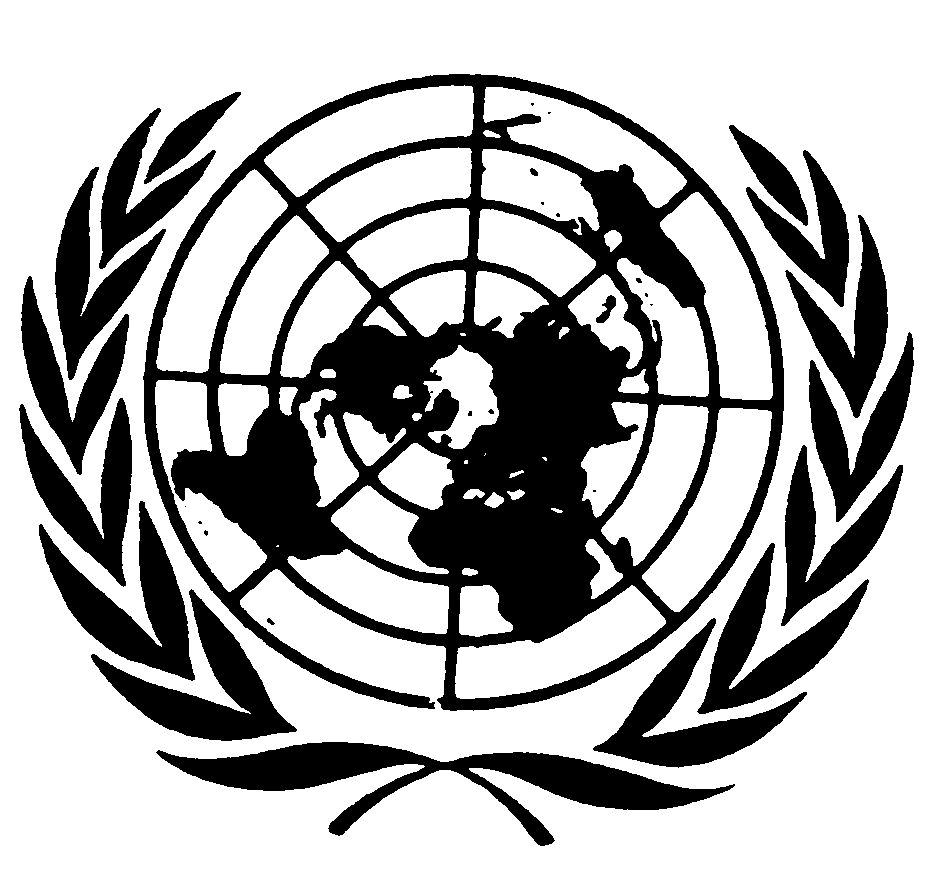 المجلس الاقتصادي والاجتماعيDistr.: General7 December 2021ArabicOriginal: Spanish